classe 5 suite; continuation de textes; chapitre 7 ; Un rêve magique ; prénom..................................On est chez la famille Lacoste. Les parents______________________1 toute la semaine et les enfants, Stéphane et Isabelle, sont au collège. Ils ont toujours beaucoup de__________________2. Vendredi soir, ils font le_________________3, la__________________4, les______________________5 pour le week-end. Ils partagent le travail - en principe.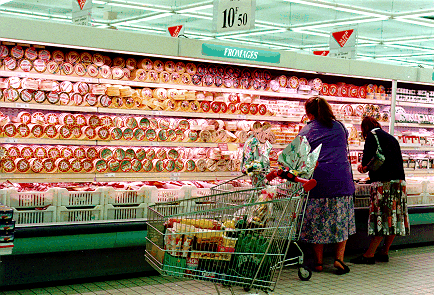 Monsieur Lacoste est au ________________________6. Il y a un monde__________7 et il fait la queue pour________________8. Une dame demande:- Ah, c’est vous qui______________9 les courses, Monsieur Lacoste?- Oui, __________________________10, c’est mon tour.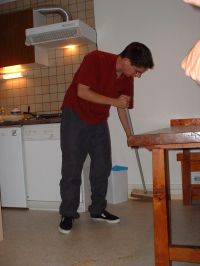 Madame Lacoste fait la___________________11 et Isabelle fait le___________________12.- Maman, où est Stéphane? Qu’est-ce qu’il fait?- Je___________________13 qu’il fait sa chambre.Mais Stéphane ne fait pas sa chambre.- Stéphane! Tu______________________________14 comme d’habitude!- Si...je fais mes____________________15!- Alors, Stéphane, tes_______________15, c’est Harry Potter! Quel désordre! Tu ne fais____________________16 ton lit?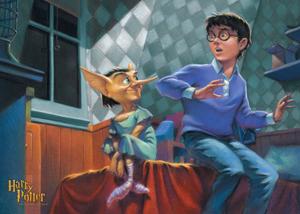 Il est minuit. Tout le monde_____________17. Stéphane fait un rêve: Harry Potter est là, dans sa chambre. Il a sa________________________18 magique.D’un coup de_________________18 magique, Harry range la chambre de Stéphane. C’est_____________________________19!Harry dit:_______________________________________ 20, Stéphane. Je reviens vendredi prochain.chapitre 7 Un rêve magique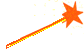 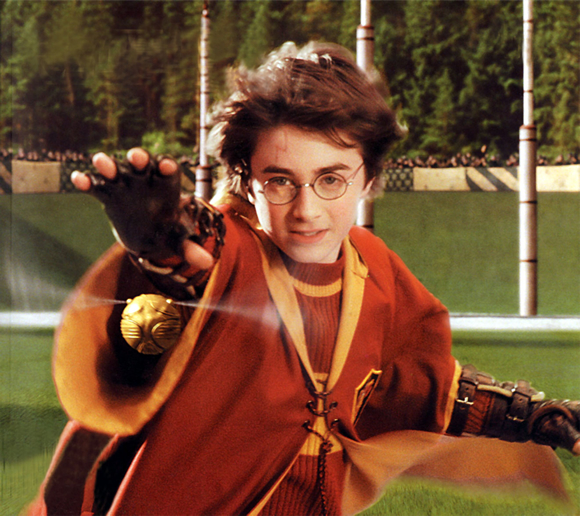 *föräldrarna arbetar hela veckan*är det ni som handlar?*Stéphane städar inte sitt rum*jag gör mina läxor!*de städar*det är underbart/fantastiskt!*god natt*alla sover*bäddar du aldrig?*han står i kö*vad gör han?*Fru Lacoste lagar matvad gör du?jag städar hela veckanjag gör mina läxor idagstädar du ditt rum?jag står i köjag har mycket läxor*det är min turhan gör ingenting som vanligtdiskar du ofta?jag gillar att bäddavar är dina föräldrar?de står i kö på snabbköpetvarför?de gillar att stå i köalla lagar mat på lördagjag har en underbar dröm